KLASA V06.05.2020r.Temat:  KRAJOBRAZ SAWANNY I STEPU.1. Przeczytaj uważnie temat lekcji ze stron 120 – 126 w podręczniku.2 Wykonaj notatkę:UWAGA!!!Proszę aby notatka miała formę mapy myśli. Oczywiście osobno proszę wykonać dla sawanny i stepu. Proszę aby w notatkach było kolorowo, mile widziane są rysunki, schematy. Możecie przerysować lub wydrukować załącznik nr 1 i załącznik nr 2 oczywiście dodać koloru  oraz uzupełnić treściami z podręcznikaW notatce zawieramy informacje na temat:- obszaru występowania danej strefy- cech klimatu		- świata roślin- świata zwierząt		- mieszkańców 3. Zachęcam do obejrzenia lekcji szkoły z klasą oraz  filmu  z serii „Boso przez  Świat”https://vod.tvp.pl/video/szkola-z-tvp-klasa-5,geografia-lekcja-3-24042020,47494996https://vod.tvp.pl/video/boso-przez-swiat,najwieksza-laka-swiata,184193764. Wykonaj zadania w zeszycie ćwiczeń: Zadanie 1,2,3,4,5,6 str. 72-74Dla chętnych  zadanie 7,8 str. 74-75Poproszę tylko o przesłanie zdjęć notatki, do dnia 13 maja 5. Praca z e-podręcznikiem dla chętnych.https://epodreczniki.pl/a/przeglad-stref-krajobrazowych-ziemi/DATn9FzVG6. Ciekawe zadaniahttps://learningapps.org/10454800	https://learningapps.org/7295536https://learningapps.org/1173145		https://learningapps.org/1443960https://learningapps.org/10870829	https://learningapps.org/1489114https://wordwall.net/pl/resource/1905540/geografia/krajobrazy-sawanny-i-stepuhttps://wordwall.net/pl/resource/663308/o%C5%9Bwietlenie-klimat-krajobrazhttps://wordwall.net/pl/resource/1656562/sawanny-i-stepy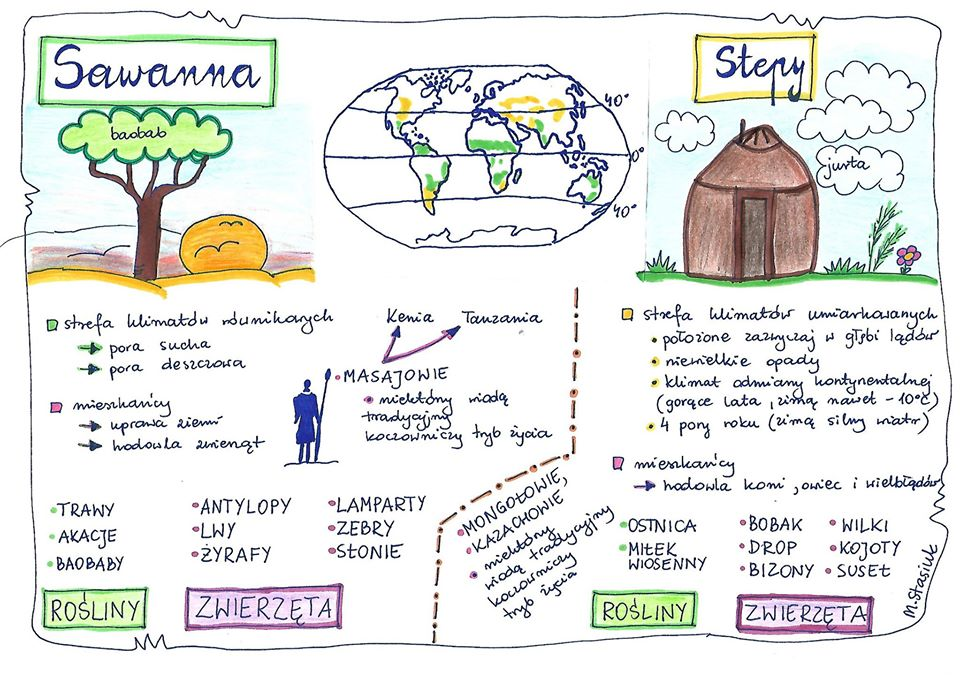 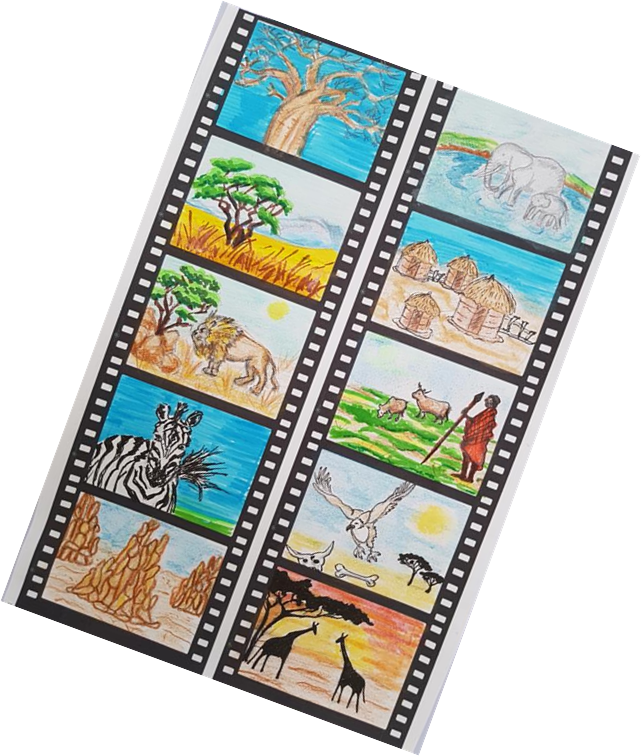 załącznik 1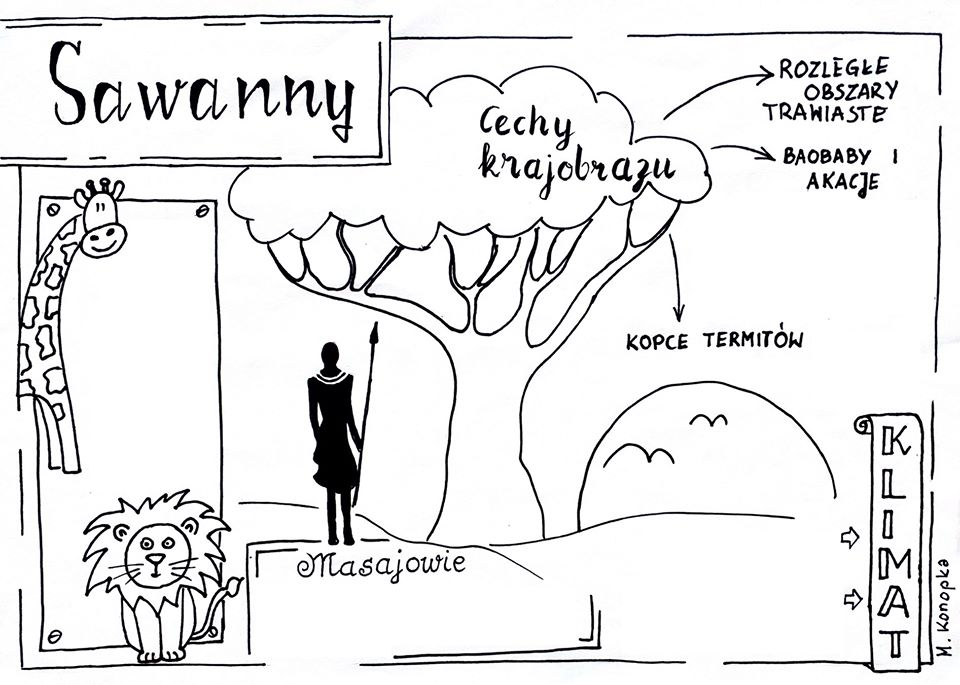 załącznik 2								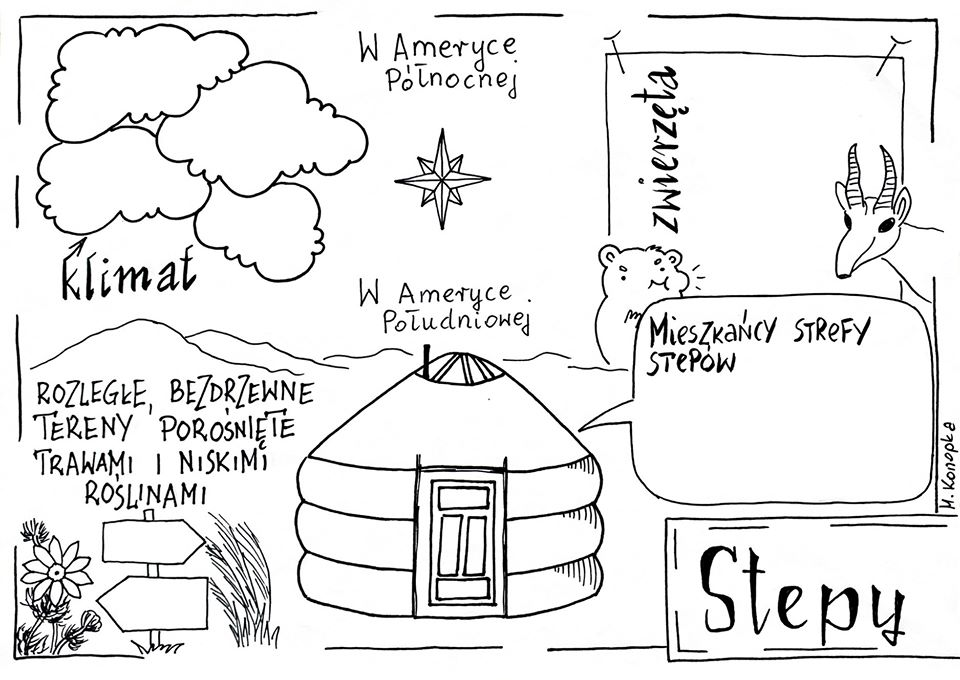 